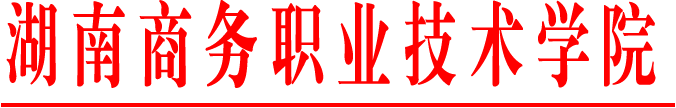 湘商职教函〔2019〕 4号关于举办湖南商务职业技术学院“泛雅杯”在线课程建设大赛的通知各二级学院（部）：为深化信息化教学研究与改革, 提升教师在线课程建设能力，同时评选出一批优秀的在线课程案例，为参加省级及国家级精品在线开放课程认定工作做准备。经研究，决定于2019年6月中、下旬举办湖南商务职业技术学院“泛雅杯”在线课程建设大赛。请各教学院（部）按《湖南商务职业技术学院“泛雅杯”在线课程建设大赛竞赛方案》（见附件）要求，做好相关工作，精心组织好比赛。   附件：湖南商务职业技术学院“泛雅杯”在线课程建设大赛竞赛方案湖南商务职业技术学院2019年1月4日湖南商务职业技术学院党政办公室     2019年1月8日印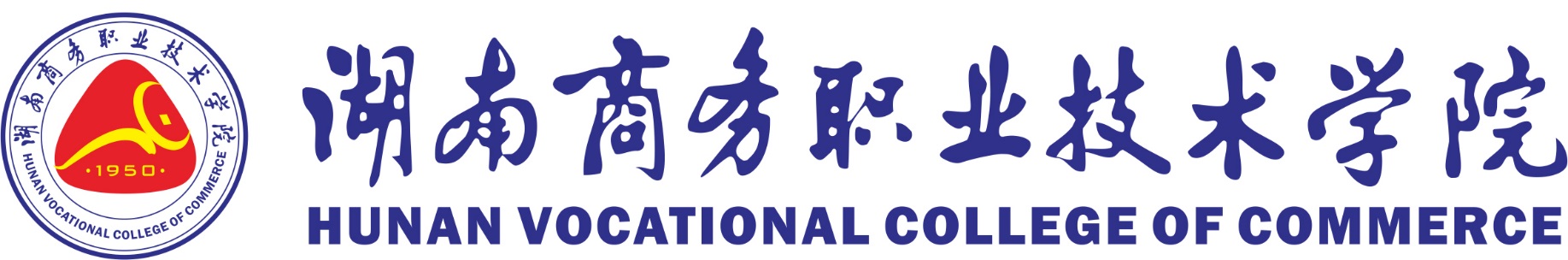 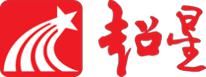 湖南商务职业技术学院“泛雅杯”在线课程建设大赛竞赛方案一、竞赛领导及组织竞赛工作领导小组：组  长：李定珍副组长：杨文涛、何晴（超星公司）成  员：易兰华、黄会雄、辛  磊、柳  志、刘韵琴刘灿勋、曾  鸣、吴玉光、邓艳君、敬  松、胡  卉、高  明廖  轶、谢立靖、李  娜、超星公司代表领导小组办公室设教务处，和超星公司一起负责统一组织大赛工作；各二级学院（部）负责组织初赛，指导及推荐参赛选手；实训部、宣传部处负责竞赛录像、制作、宣传等工作。  二、竞赛目的1.深化信息化教学研究与改革。以“泛雅杯”在线课程建设大赛为契机，引导学校高度重视并主动适应信息技术的发展，完善信息化教学及管理体系，充分发挥信息技术在保障和提高人才培养质量方面的积极作用。2.提升教师在线课程建设能力，引导学校教师不断更新教学观念，创新教学模式，有效解决实际教学问题，增强教学效果，使教育者精于教育，让受教者乐于学习。3.评选出一批优秀的在线课程案例，为申报省级及国家级精品在线开放课程认定工作做准备。三、组织形式本次大赛初赛以各院系为基本单位。各院（部）由教务处牵头组织，在本校范围内开展“泛雅杯”在线课程建设，大赛根据评比标准（详见下文“考核评选”项内容）评选出一、二、三等奖。四、参赛要求1.参赛教师本人必须为本校内承担教学任务的教师，参赛课程必须为当前学院专业人才培养方案中所列课程。已在省级及以上单位立项建设的精品在线开放课程（含认定课程与建设项目）、名师空间课程等不再参与本次竞赛。2.允许以个人或教学团队的名义参赛，以教学团队名义参赛的，成员不超过 3 人，主讲人为第一完成人。3.每位参赛教师（团队）可报多门课程，评比时将以得分最高的 1 个课程为评比对象，即每位教师或教学团队有且仅有 1 门课程参与最后评比。五、参赛约定为保证大赛有序进行，大赛组委会针对所有参赛者制定如下约定：1. 参赛者在参赛过程中如若存在违反约定的行为或其他欺诈、作弊行为，一经发现，大赛组委会有权取消其参赛资格或获奖资格。2. 参赛者在使用学习通进行教学过程中不允许包含下列任何一项的内容：1）反对宪法所确定的基本原则的； 2） 危害国家安全，泄露国家秘密，颠覆国家政权，破坏国家统一的； 3） 损害国家荣誉和利益的； 4） 煽动民族仇恨、民族歧视、破坏民族团结的； 5） 破坏国家宗教政策，宣扬邪教和封建迷信的； 6） 散布谣言，扰乱社会秩序，破坏社会稳定的； 7） 散布淫秽、色情、赌博、暴力、凶杀、恐怖或者教唆犯罪的； 8） 侮辱或者诽谤他人，侵害他人合法权利的； 9） 含有虚假、有害、胁迫、侵害他人隐私、骚扰、侵害、中伤、粗俗、猥亵、或其它道德上令人反感的内容； 10） 含有中国法律、法规、规章、条例以及任何具有法律效力之规范所限制或禁止的其它内容的。六、比赛流程（一）比赛报名（非强制性报名）1.参赛教师需下载安装学习通，使用真实信息（手机号、姓名）注册账号，登录后请在“描述”中完善省份学校信息，填写格式为：湖南省/高职/湖南商务职业技术学院，并完善邮箱信息，以方便后续沟通。（注：上述信息均为必填项，请各位参赛教师务必填写完整，否则将影响后续评分颁奖等环节。）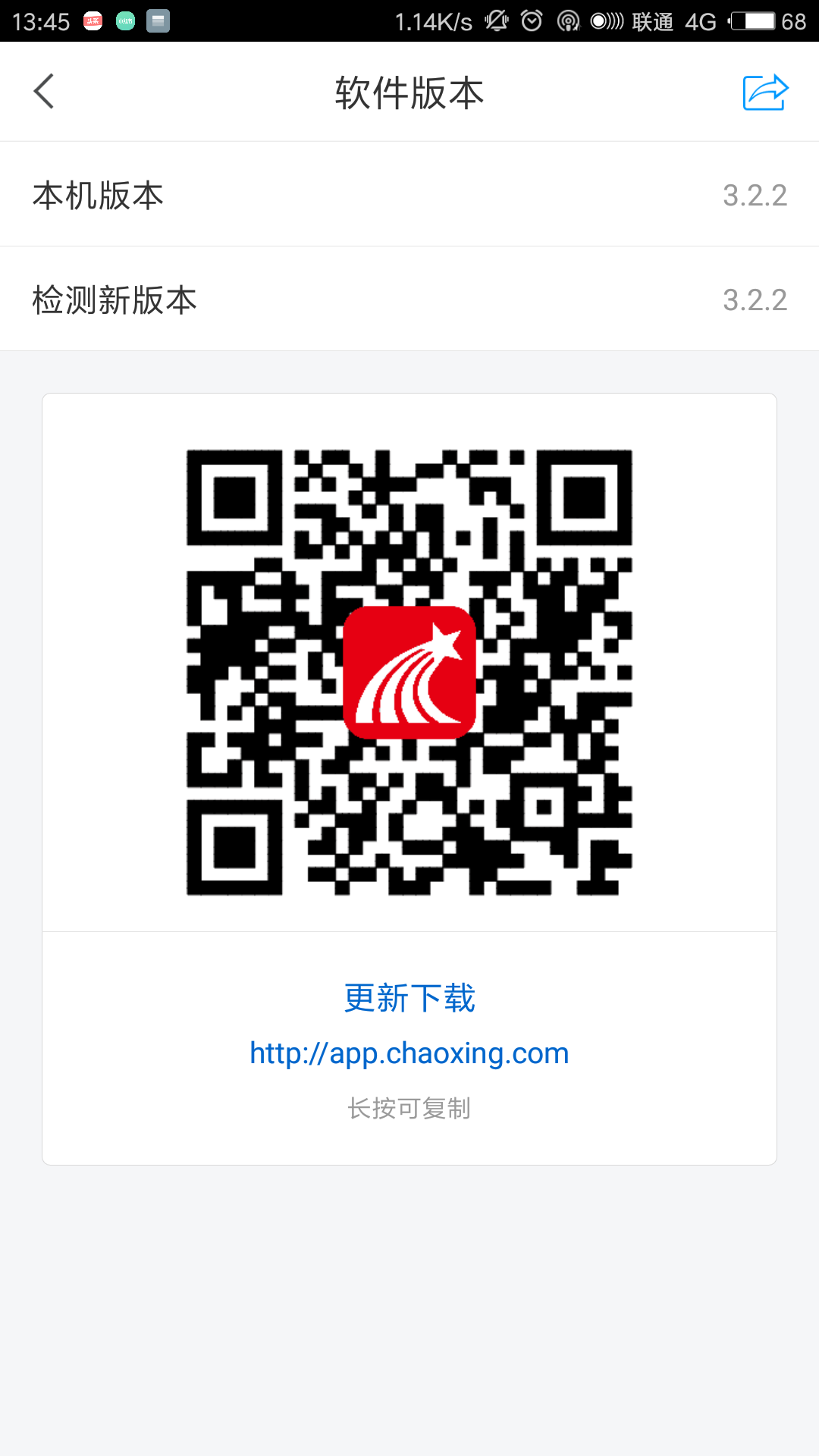 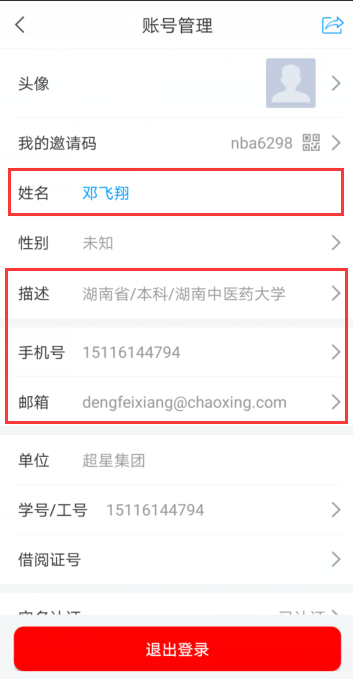 图5.1 学习通下载二维码                     图5.2教师报名必填信息示范图2.登录后在学习通首页输入邀请码（3212407），加入“湖南商务职业技术学院泛雅杯在线课程建设大赛”课程参赛小组，加入该班级后则成功参赛。3.在学习通首页输入邀请码（hnydjxds），届时将在此页面发布培训等通知。（二）教师培训根据各院（部）的需求，可对参赛教师进行课程建设培训。（三）提交作品请参赛教师务必在2019年6月15日-2019年7月1日内按大赛规则提交作品。（作品提交格式详见附件3）（四）作品评审作品提交截止后，专家评审团将根据评审规则进行评选。（评审标准见附件2）（五）奖项设置竞赛设奖：设一等奖10%但不超过2名、二等奖20%但不超过4名、三等奖30%但不超过6名，由学院颁发获奖证书及奖金。取竞赛评分排名前60%的课程入选院级精品在线课程建设项目。七、大赛组委会秘书处地  址：湖南省长沙市开福区万达广场C3栋27楼邮  编：410000联系人：王昱电  话：152-1103-2516电子邮箱： wangyu@chaoxing.com附件1：参赛作品要求：（1）参赛在线课程要求a、教学视频要求图像清晰稳定、构图合理、声音清楚，视频片头最好显示标题、作者和单位，主要教学内容最好有字幕提示。b、相关辅助材料要求多媒体教学课件要求围绕教学目标，反映主要教学内容，并与教学视频合理搭配。其他与课程内容相关辅助材料如动画、视频、习题、图片等多媒体素材要设计合理。本项内容在提交作品时提交课程的链接地址即可（泛雅平台里已建设完成的课程地址）。（2）课程花絮要求课程建设及实施过程中的精彩点滴记录。时长为3-5分钟。（3）课程设计及实施要求课程设计应反映教师教学思想、课程设计思路和教学特色，包括教学背景、教学目标、教学方法和教学总结等方面内容；课程实施应包括作品在教学过程中是如何实施的，最后取得的效果如何。并在开头注明讲课内容所属学科、专业、课程及适用对象等信息。视频或文字均可。（视频和文字都有可以加分）附件2：“泛雅杯”在线课程建设大赛评分指标及评分细则附件3：参赛作品提交格式参赛教师请先加入学习通 “湖南商务职业技术学院泛雅杯在线课程建设大赛”课程参赛班级，加入该班级后则成功参赛。可输入班级邀请码（3212407），或扫描下方二维码加入。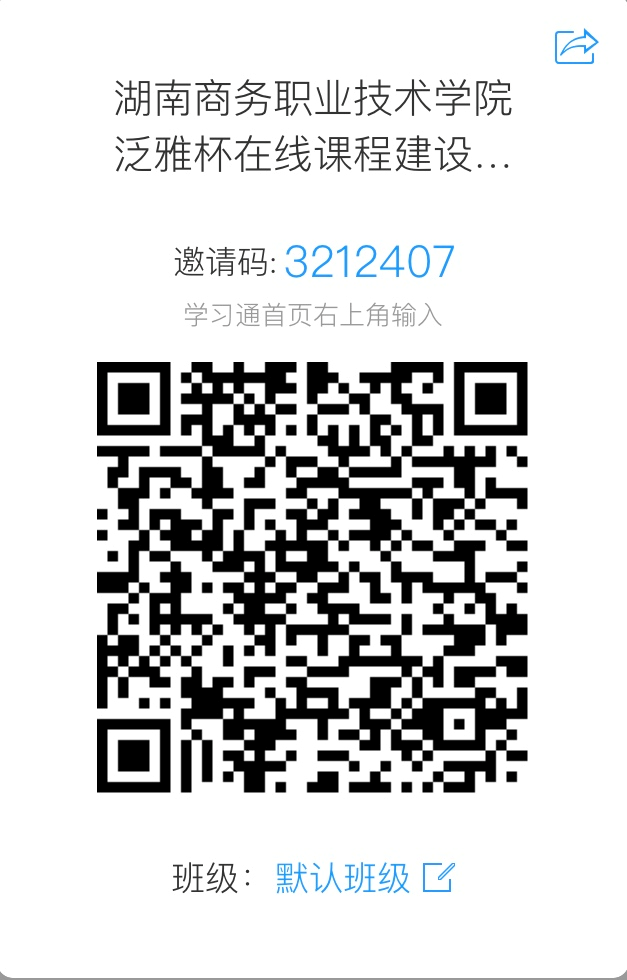 加入班级后在2019年6月15日会发布提示请各位教师提交参赛作品，请参赛教师务必在2019年6月15日-2019年7月1日期间内按要求提交作品。指标计分方式课程基本信息（14分）1 课程门户（7分）课程封面、课时、学分、课程介绍、参考教材等信息，每完善一项积1分，最多积7分。课程基本信息（14分）2 教师团队（4分）教师图片、教师基本信息、教师介绍等信息，每一项计1分，最多积4分。课程基本信息（14分）3 课程目录（3分）课程目录以知识点划分且结构完善，积3分。课程资源建设（35分）1 课程视频资源（15分）上传自建视频1分/个，上传非自建视频0.5分/个，最多积15分。课程资源建设（35分）2 文档资源（10分）文档资源（PPT、word、图书等资源）每个积1分，最多积10分。课程资源建设（35分）3 题库/作业库/试卷库资源建设（10分）每上传一个题目积0.1分，最多积10分。课程内容设计及美化（21分）1 课程内容设计（16分）课程设计中教学思路清晰，教学内容合理（如重难点以视频讲解），具有相关知识拓展，课程章节检测等内容。共计12分。 课程内容设计及美化（21分）2 课程内容排版合理、图文结合、美观大方（5分）课程运行情况（30分）师生互动（30分）教师运用学习通发布签到、选人、抢答、投票、讨论、课堂通知等活动，有效活动次数（有效活动即有学生参与）每次积0.5分，共30分。